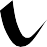 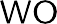 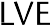 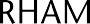 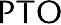 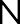 Your University at your sideMental Health and Wellbeing at the University of Wolverhampton:Self-harmWhat is going on when people self- harm?provide free and confidential individual counselling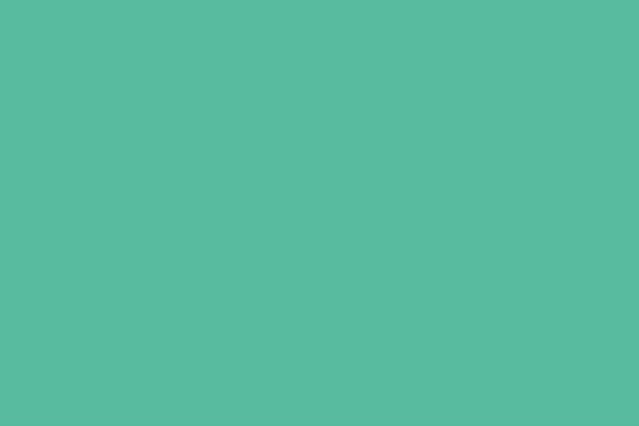 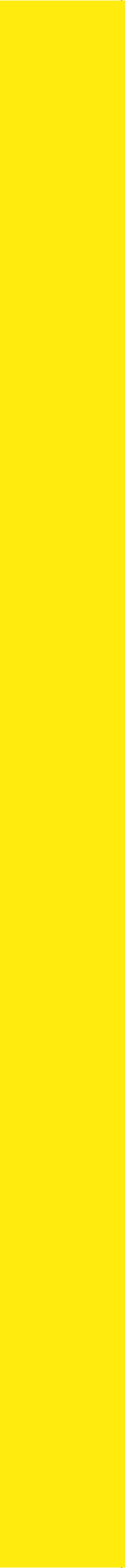 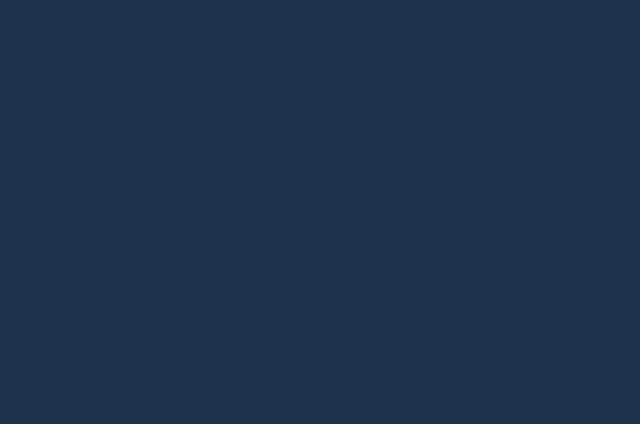 offer non-judgemental support and understandingare professionally trainedare experienced in dealing with a wide range of problems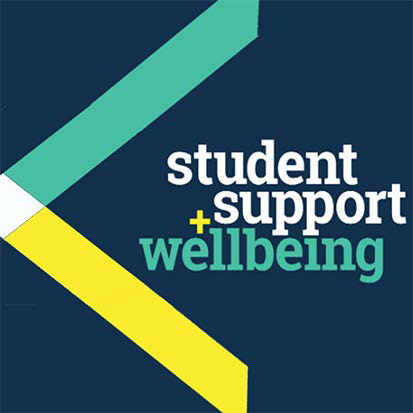 Counselling can:help you to develop your strengthsoffer you the chance to focus on and understand your difficultiesenable you to make positive decisions and changeshelp you to develop the skills and resources to copehelp prevent small problems from becoming bigge.rGet in touchYou can make an appointment to see a counsellor by filling out the Contact Us form at www.wlv.ac.uk/SSW, alternatively, you can come along to one of our drop-in services. For more information go to the web address above and click on the Mental Health and Wellbeing option. From here you will find a wealth of useful information and self-help tools as well as our Drop-ins and Group activities.University Mental Health & WellbeingWhat is self-harm?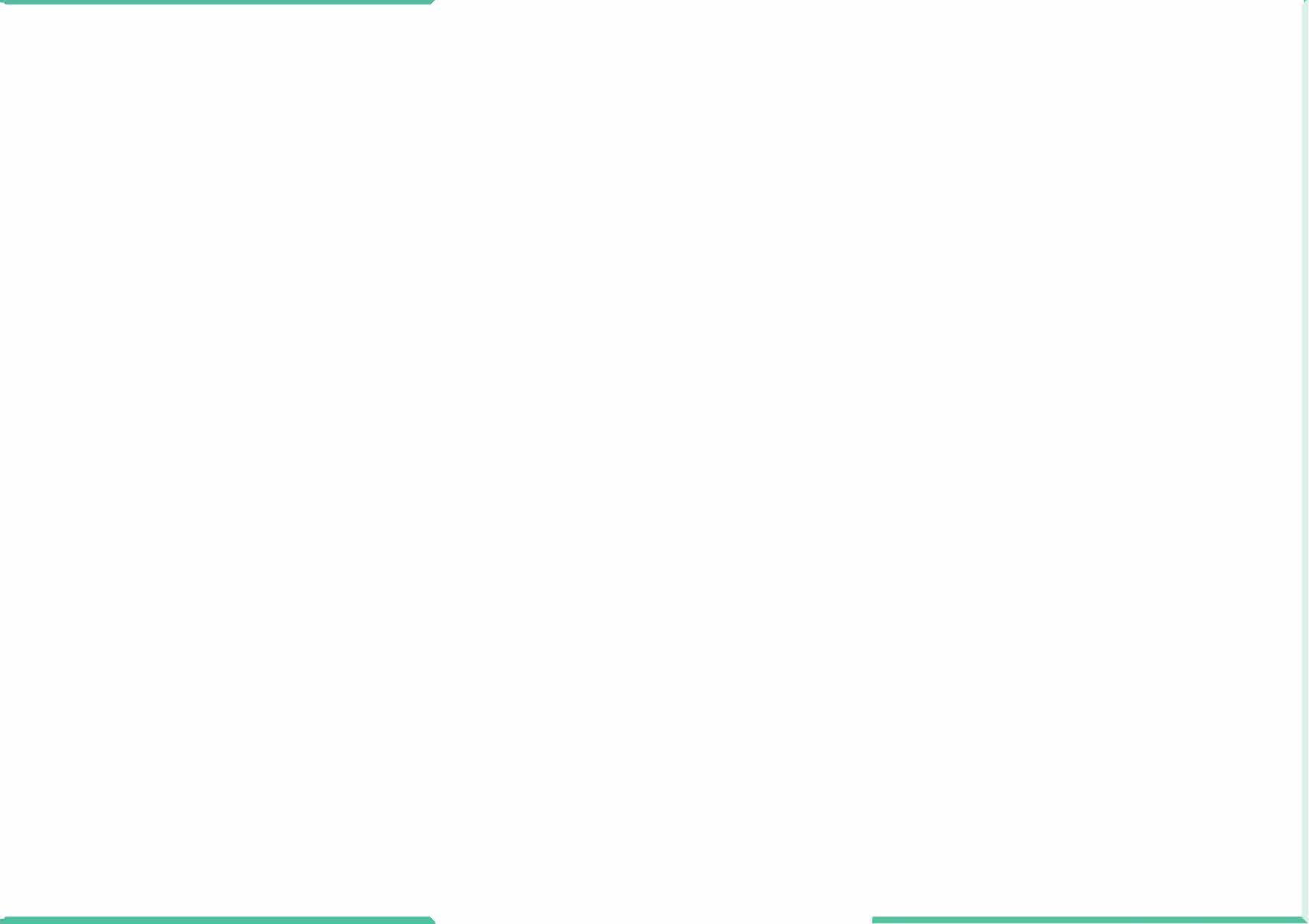 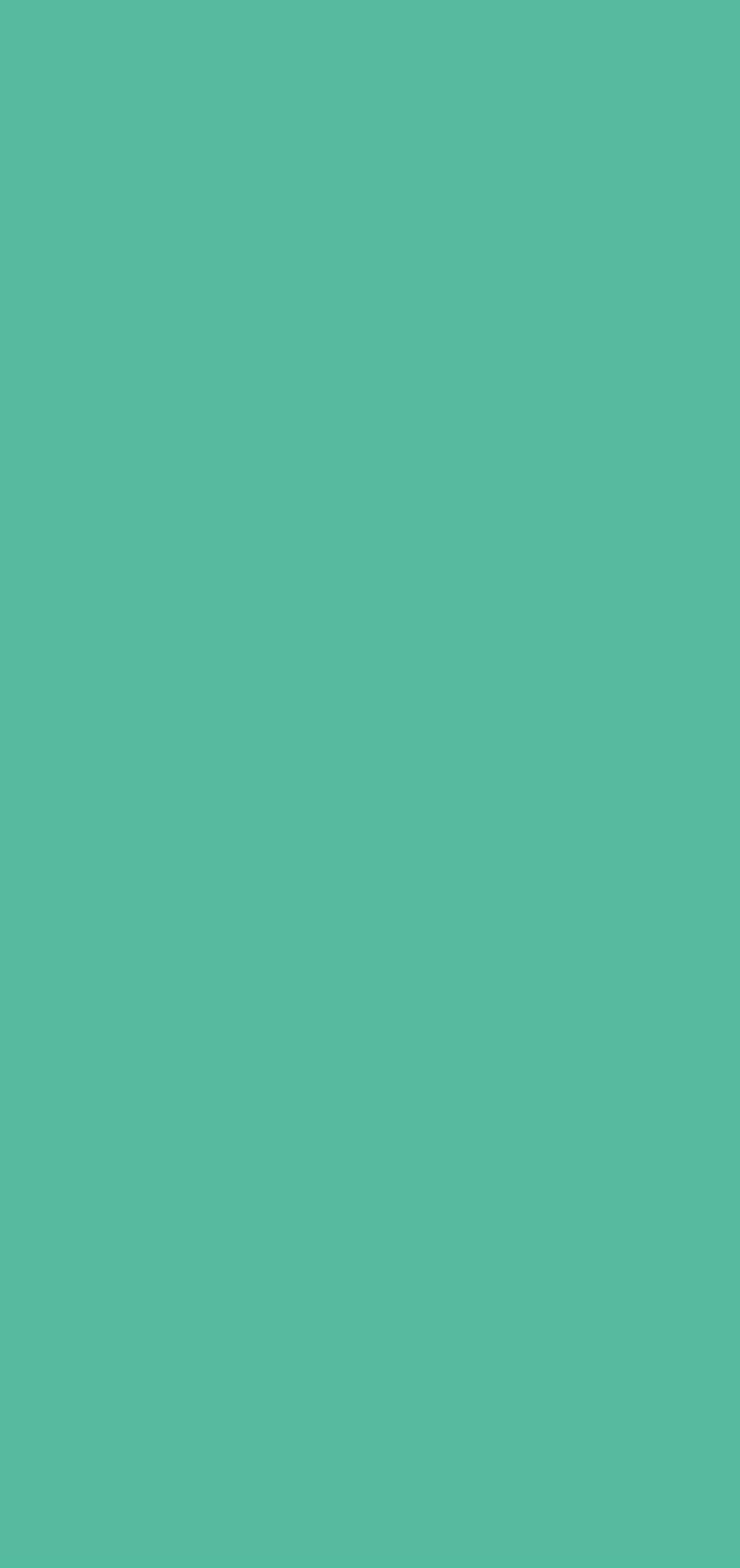 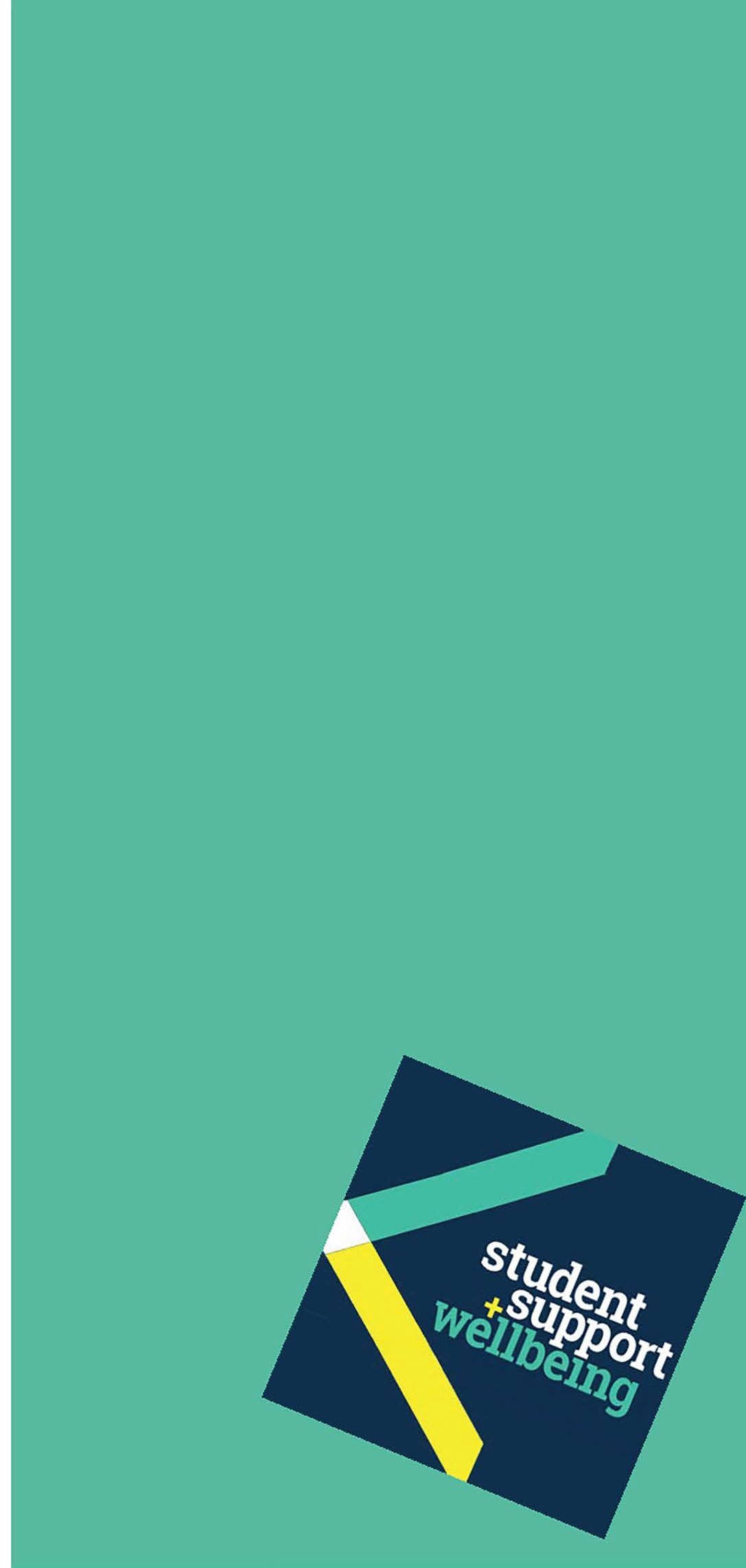 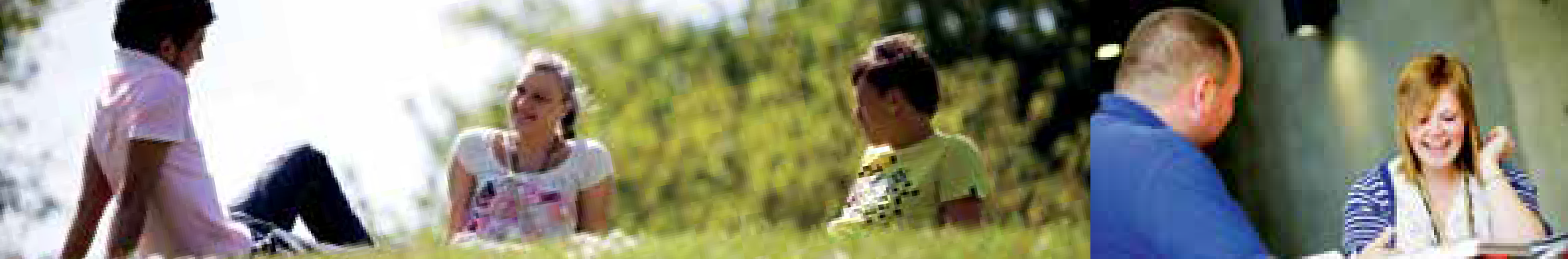 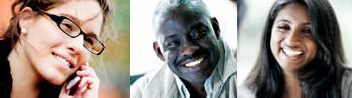 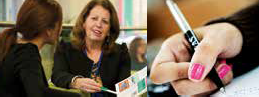 Self-harm, also known as self-injury, can take a variety of forms including cutting, bruising, burning, pulling out hai,r biting and scratching. There are also other forms of self- harm such as alcohol, nicotine or drug mis-use, living dangerously, getting into fights etc..It is not in itself a symptom of mental illness, nor is it an attempt at suicide. It is sometimes regarded as ‘attention- seeking’ but this is mistaken; self-harming behaviour often occurs in private and is kept hidden. Those whoself-harm have genuine problems and require support rather than blame, including when ready, a look at what is behind those external symptoms.Although current information suggests that the majority of those who self-harm are women, there are significant numbers of men who self-harm. This issue is not confined to one gender or a particular social or cultural group.Why do people self-harm?Self-harm is both a sign of distress and a means of coping with it. Those who self-harm often find that it serves one or more of a number of purposes:to distract attention from other issues which feel overwhelmingto help release strong feelings such as ange,r frustration, despair, powerlessness or feeling out of controlto make psychological suffering more visible and therefore more ‘real’to gain a sense of control over feelings or at least part of a difficult situation.If you self-harmYou may have conflicting feelings about your self- harming behaviour. You may feel it helps you to cope but at times you may experience guilt, shame or embarrassment about it. Perhaps you are afraid that others will judge you because of it.You may wonder why you self-harm. Sometimes the reasons are not obvious at all. The feelings that self- harm expresses may be connected with current events in your life, unresolved issues from your past, or a mixture of both.It can be difficult to work out what is leading to the self-harm because you may fear facing such issues; ifthey feel overwhelming it may seem easier to try to avoidIf you are distressed by the self-harming behaviour of someone close to you, you may want to talk things through with a counsellor. This can help you to manage your feelings, get some support for yourself, and be realistic about the support you can offer.You might like to look at: Recover your life website – visit: www.recoveryourlife.comSelf Injury/Self Harm Support Group (SISH Bristol):www.sishbristol.org.ukPeople you might want to contact:Your doctorNHS 111 - tel: 111Samaritans – tel: 01902 426422 or tel: 08457 909090 or visit: www.samaritans.org.ukCampaign Against Living Miserably helpline for men–tel: 0800 585858 or visit: www.thecalmzone.netOther useful websites:The Royal College of Psychiatristswww.rcpsych.ac.uk/healthadvice/atozindex.aspxAdvice from Mind:www.mind.org.uk/information-support/mental-health-a-z/Useful leaflets:www.ntw.nhs.uk/pic/selfhelp/Health A-Z at:www.nhs.ukFree meditation exercises: http://franticworld.com/free-meditations- from-mindfulness/